                 Муниципальное   казенное   дошкольное   образовательное    учреждение                                                                     .                                                « Детский сад№3с.Сергокала»                                    	      УТВЕРЖДЕНО                                                     .                                                                                                                                                                 Заведующий МКДОУ                                                 .                                                                                                                                                    « Детский сад№3 с.Сергокала»           .                                                                                                                                                        _____________       Омарова К.М-С                                                                                                                                                                                                                                       Приказ №   30.08.2023 г.                                                                                                                                                                                             .                                                   .                                                                                                                                                                                       .                                                                                    с.Сергокала, 2023г   .                                                                                                                                                                                                                                                                                                     .                                                 Сетка-расписание                          организованной образовательной деятельности                                                                                                                .           в первой младшей группе (от 2 до 3 лет) при пятидневной неделе                                         на 2023-2024 учебный год                                                    Сетка-расписание                   организованной образовательной деятельности                                                                                                        во второй младшей группе №1(от 3 до 4 лет) при пятидневной неделе                                          на 2023-2024 учебный год                                               Сетка-расписание                        организованной образовательной деятельности                                                                          во второй младшей группе № 2 (от 3 до 4 лет) при пятидневной неделе                                                     на 2023-2024 учебный год                                                                                                                                                                                .                                                   Сетка-расписание                                                                                                      .                     организованной образовательной деятельности                                                                                                             .          в средней группе №1(от 4 до 5 лет) при пятидневной неделе                                                        .                                              на 2023-2024 учебный год                                                     Сетка-расписание                                                                                                      .                     организованной образовательной деятельности                                                                                                             .          в средней группе №2(от 4 до 5 лет) при пятидневной неделе                                                        .                                              на 2023-2024 учебный год .                                                        Сетка-расписание                                                                                                      .                     организованной образовательной деятельности                                                                                                             .                 в  старшей   группе №1  (от 5 до 6лет) при пятидневной неделе                                                        .                                              на 2023 - 2024 учебный год.                                Дни недели             Базовая                                     .    образовательная         .            областьБазовый   вид    организованной                         деятельностиБазовый   вид    организованной                         деятельностиВремя           Ежедневное чтение              Ежедневное чтение                                             10 мин                                                                  Понедельник                                                                  Понедельник                                                                  Понедельник                                                                  Понедельник1.  Речевое                                                            2.  Художественно – эстетическое1. Развитие речи2. Музыка9.10-9.209.30-9.409.10-9.209.30-9.40                                                                 Вторник                                                                 Вторник                                                                 Вторник                                                                 Вторник1.  Познавательное2.  Физическое1. Ознакомление с окружающим миром,    расширение кругозора2. Физическая культура9.00-9.109.25-9.359.00-9.109.25-9.35                                                                                  Среда                                                                                  Среда                                                                                  Среда                                                                                  Среда1. Художественно –эстетическое2. Физическое1. Лепка чередуется с аппликацией2. Физическая культура 9.00-9.109.25-9.359.00-9.109.25-9.35                                                                                 Четверг                                                                                 Четверг                                                                                 Четверг                                                                                 ЧетвергРечевое Физическое1. Развитие речи                                                                                   2. Физическая культура (на прогулке)9.00-9.109.50-10.009.00-9.109.50-10.00                                                                            Пятница                                                                            Пятница                                                                            Пятница                                                                            ПятницаХудожественно –эстетическое1.  Рисование 2.Музыка 9.00-9.109.25-9.359.00-9.109.25-9.35Дни недели Базовая     образователь ная     областьБазовый    вид      организованной                         деятельностиВремяЕжедневное чтение   10-15 мин.                                                                          Понедельник                                                                          Понедельник                                                                          Понедельник1.Речевое                                                    2.  Художественно –эстетическое1. Музыка2. Развитие речи 9.00-9.159.25-9.40                                                                       Вторник                                                                       Вторник                                                                       ВторникПознавательноеФизическое1.Формирование элементарных математических представлений2.Физическая культура9.00-9.159.25-9.40.                                                                      Среда                                                                      Среда                                                                      СредаХудожественно –эстетическое2. Лепка чередуется с аппликацией 1. Музыка9.00-9.159.25-9.40                                                                             Четверг                                                                             Четверг                                                                             ЧетвергПознавательноеФизическоена прогулке1.  Ознакомление с окружающим миром, расширение кругозора 2.Конструирование (робототехника)3.Физическая культура9.00-9.159.25-9.4010.00 – 10.15                                                                                  Пятница                                                                                  Пятница                                                                                  ПятницаХудожественно -эстетическоеФизическое1.  Рисование2.  Физическая культура9.00-9.159.25-9.40                                                                        Дни недели Базовая    образователь ная      область                                                                           Базовый   вид   организованной деятельности                                      ВремяЕжедневное чтение   10-15 мин.	                                                                   Понедельник                                                   	                                                                   Понедельник                                                   	                                                                   Понедельник                                                   1.  Речевое 2.  Художественно –эстетическое1. Музыка2. Развитие речи 9.00-9.159.25-9.40                                                                        Вторник                                                                        Вторник                                                                        Вторник1.  Познавательное2.  Физическое1.Формирование элементарных математических представлений2.Физическая культура9.00-9.159.25-9.40.                                                                           Среда                                                                           Среда                                                                           Среда1.  Художественно –эстетическое.1. Музыка 2. Лепка чередуется с аппликацией 9.00-9.159.25-9.40                                                                                 Четверг                                                                                 Четверг                                                                                 Четверг1. Познавательное2.  Физическоена прогулке1.  Ознакомление с окружающим миром,   расширение кругозора 2.Конструирование (робототехника)3.Физическая культура9.00-9.159.25-9.4010.00 – 10.15                                                                                  Пятница                                                                                  Пятница                                                                                  Пятница1.  Художественно -эстетическое2.  Физическое1.  Рисование2.  Физическая культура9.00-9.159.25-9.40                                                                              .      Дни      недели Базовая    образователь ная      область                                                                           Базовый   вид   организованной     Деятельность                                                         .ВремяВремяЕжедневное чтение   15 - 20 мин.15 - 20 мин.                                                                  Понедельник                                                                  Понедельник                                                                  Понедельник                                                                  Понедельник1.  Познавательное.                         2.  Речевое 3.  Физическое1.   Ознакомление с окружающим  2. Развитие речи 3.  Физическая культура на прогулке9.00-9.209.30 - 9.50 10.00- 10.209.00-9.209.30 - 9.50 10.00- 10.20                                                                        Вторник                                                                        Вторник                                                                        Вторник                                                                        Вторник                                                                            1.Художественно –.          эстетическое2.Познавательное                                                                                                 1.  Музыка2.  Рисование  .                                                9.00 - 9.209.30-9.50.                                                9.00 - 9.209.30-9.50.                                                                           Среда                                                                           Среда                                                                           Среда                                                                           Среда1.  Художественно –эстетическое2.  Физическое1. Формирование элементарных математических представлений 2.   Физическая культура9.00 - 9.209.30 - 9.509.00 - 9.209.30 - 9.50                                                                                 Четверг                                                                                 Четверг                                                                                 Четверг                                                                                 Четверг                                                                            1.  Художественно –эстетическое                         2.  Физическое1.  Аппликация / Лепка   2. Физическая культура.9. 00 - 9.209. 30-  9.509. 00 - 9.209. 30-  9.50                                                                                  Пятница                                                                                  Пятница                                                                                  Пятница                                                                                  Пятница1.  Художественно -эстетическое 2. Познавательное1.     Музыка2.Конструирование  (робототехника) 1.     Музыка2.Конструирование  (робототехника) 9.00-9.159.25-9.40                                                                                          .               Дни недели   Базовая    образователь     .           ная      область                                                                               .   Базовый   вид   организованной .           деятельности                                      Время .                                      Время .Ежедневное чтение   15 - 20 мин.15 - 20 мин.	                                                                Понедельник                                                                	                                                                Понедельник                                                                	                                                                Понедельник                                                                	                                                                Понедельник                                                                1 .  3.  Физическое1. Развитие речи 2.  Физическая культура 9.00-9.209.30 - 9.50  9.00-9.209.30 - 9.50                                                                          Вторник                                                                        Вторник                                                                        Вторник                                                                        Вторник                                                                             1.   Познавательное                                    2.   Художественно –эстетическое1.  Ознакомление с окружающим                                                                          2 . Музыка3.   Рисование                                                 9.00 - 9.20         9.30 - 9.50. 10.00- 10.20                                                9.00 - 9.20         9.30 - 9.50. 10.00- 10.20                                                                           Среда                                                                           Среда                                                                           Среда                                                                           Среда1 .  Познавательное                                       2.   Физическое   .1.  Формирование элементарных  математических представлений2.   Физическая культура9.00 - 9.209.30 - 9.509.00 - 9.209.30 - 9.50                                                                                 Четверг                                                                                 Четверг                                                                                 Четверг                                                                                 Четверг                                                                            1.    Художественно –эстетическое                         2.  Физическое1.  Аппликация / Лепка  2 . Музыка9. 00 - 9.209. 30-  9.509. 00 - 9.209. 30-  9.50                                                                                  Пятница                                                                                  Пятница                                                                                  Пятница                                                                                  Пятница1.  Художественно -эстетическое 2. Познавательное2.Конструирование  (робототехника)2. Физическая культура                                      .2.Конструирование  (робототехника)2. Физическая культура                                      .9.00-9.159.25-9.40                                                                         Дни недели Базовая    образователь ная      область                                                                           Базовый   вид   организованной Деятельности ВремяВремяЕжедневное чтение   25 мин.25 мин.	                                                                 Понедельник	                                                                 Понедельник	                                                                 Понедельник	                                                                 ПонедельникПознаниеХудожественно –эстетическое1.  Ознакомление с окружающим миром, расширение кругозора 2.  Музыка  9.00 – 9.259.35 – 10.00 9.00 – 9.259.35 – 10.00                                                                        Вторник                                                                        Вторник                                                                        Вторник                                                                        Вторник                                                                                               1. Речевое2.  Художественно –эстетическое3.  Физическое                                                                                                  1. Развитие речи 2.  Рисование3.  Физическая культура (на воздухе)                                            9.00 -9.259.35 – 10.0010.20 -10.45                                            9.00 -9.259.35 – 10.0010.20 -10.45                                                                           Среда                                                                           Среда                                                                           Среда                                                                           Среда                                                                           1 .   Познавательное 2.   Физическое                                                                                       1.   Формирование элементарных  математических представлений 2.   Физическая культура9.00 - 9.25  9.35  -10.009.00 - 9.25  9.35  -10.00                                                                                 Четверг                                                                                 Четверг                                                                                 Четверг                                                                                 Четверг1 Речевое                                                                                                                                                                    2.  Художественно –эстетическое                         1 Развитие речи2.  Аппликация / Лепка  2 . Музыка9. 00 - 9.259. 35  -  10.0010.10 -10.35 9. 00 - 9.259. 35  -  10.0010.10 -10.35                                                                                   Пятница                                                                                  Пятница                                                                                  Пятница                                                                                  Пятница1.    Познавательное    2. Физическое  1. 2.Конструирование  (робототехника) 2. Физическая культура                                      3.Рисование1. 2.Конструирование  (робототехника) 2. Физическая культура                                      3.Рисование9.00 -  9.259.35  -  10.00 10.10 -10.35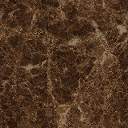 